ЈАСМИНА ВУЈИЋАкадемик проф. др Јасмина Вујић рођена је 25. децембра 1953. године у Лозници. Основну школу и гимназију завршила је у Шапцу. На Електротехничком факултету у Београду дипломирала је 1977, а магистарску тезу одбранила 1984. године. Од 1977. до 1985. држала је предавања из области заштите од зрачења и примјене јонизујућег зрачења у индустрији и медицини у Школи за изотопе Института за нуклеарне науке Винча. Године 1985. отишла је на постдипломске студије у САД, гдје је на Универзитету у Мичигену (САД) 1987. стекла звање магистра, а 1989. и звање доктора нуклеарних наука, одбранивши дисертацију A Vectorized and Parallelized Assembly Transport Method for Nuclear Reactor Core Analysis. 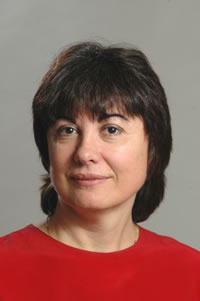  Као асистент-истраживач радила је на Универзитету у Мичигену (1985–1989), а као истраживач у Аргон националној лабораторији у Илиноису (1989–1992). Од 1992. ангажована је на Факултету за нуклеарни инжењеринг Универзитета Калифорније у Берклију, гдје ради као редовни професор (у том звању од 2003). У периоду 2005−2009. била је руководилац/декан Факултета за нуклеарни инжењеринг (прва жена на тој дужности). Основала је и руководи двама универзитетским истраживачко-образовним центрима у Берклију: Berkeley Nuclear Research Center (основан 2009) и Nuclear Science and Security Consortium (основан 2011), са више од 150 сарадника са неколико водећих америчких универзитета. Бави се истраживањима у областима нуклеарне и реакторске физике, нумеричких метода у анализи и дизајну нуклеарних реактора, биомедицинске примјене јонизујућег зрачења, као и нуклеарне сигурности. Развила је неколико програмских пакета из области неутронског транспорта и има признат патент. Држи наставу из физике нуклеарних реактора, нумеричких метода у анализи реакторских језгара, дозиметрије и биомедицинске примјене зрачења на основним, мастер и докторским студијама. Развила је и увела три нова предмета из наведених области, међу којима је једносеместрални предмет о животу и достигнућима Николе Тесле (Nikola Tesla: The Genius Who Lit the World), који је предавала 2000. и 2006. године.Члан је IEEE; један од оснивача, члан и бивши дугогодишњи предсједник ETF Belgrade Alumni and Friends Association – USA; члан American Nuclear Society. Била је члан Југословенског друштва за радиографију (1978−1985), American Physical Society (1986−1989), потпредсједник и предсједник Организације свих декана факултетâ за нуклеарну технику (Nuclear Engineering Department Neads Organization – NEDHO) у САД (2010–2012).Стручна предавања по позиву држала је у 17 земаља. Аутор је више од 300 научних радова (преко 80 у водећим међународним часописима) и око 200 радова презентованих на међународним конференцијама, од којих је неколико награђено. Објавила је три књиге, као и радове у неколико монографија. Била је главни руководилац у више од 25 истраживачких пројеката. Под њеним менторством, одбрањено је 29 магистарских радова (UC Berkeley) и 30 докторских дисертација (UC Berkeley). Неколико њених студената сада су универзитетски професори (у САД). Добитник је бројних награда и признања за изузетан истраживачки рад, међу којима су: Awards from the University of Michigan (1988), Argonne National Laboratory (1991) and the University of California (1996). Добитница је плакете „Никола Тесла”, коју додјељује Влада Србије (2006) и Ордена заставе Републике Српске са златним вијенцем (2013). „Хиландарска споменица” додијељена јој је 2015. за помоћ у рестаурацији овог манастира. За иностраног члана Академије наука и умјетности Републике Српске изабрана је 23. маја 2013. године.